Доклад «Взаимодействие с социумом в условиях малокомплектного учреждения» (из опыта работы МКОУ СОШ с. Бур)Одним из путей повышения качества дошкольного образования мы видим в установлении прочных связей с социумом, как главного акцентного направления дошкольного образования, от которого, на наш взгляд, в первую очередь зависит его качество. Мы считаем, что развитие социальных связей дошкольной группы с культурными учреждениями села дает дополнительный импульс для духовного обогащения и развития личности ребенка с первых лет жизни.В нашей дошкольной группе сложилась эффективная система взаимодействия с объектами социального окружения. Социальными партнерами детского сада являются: Сельская библиотекаДом культуры Школа Для развития познавательной мотивации, формирования основ личностной культуры, мы установили тесные связи с сельской библиотекой.Сотрудник библиотеки часто бывает в нашей дошкольной группе при школе с различными познавательными мероприятиями («Осень золотая», «Сказка за сказкой», «В гостях у Деда Мороза», Дарение книг 14 февраля «Неделя детской книги», «Праздник солнца», «Показ пальчикового  театра» и др.) Совместно устраиваются литературные встречи вместе с воспитанниками и их родителями. Родители наряду со своими детьми участвуют в различных конкурсах, викторинах и игровых программах. А детей подготовительной группы перед школой записывают в библиотеку и приглашают быть активными читателями. 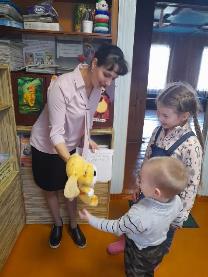 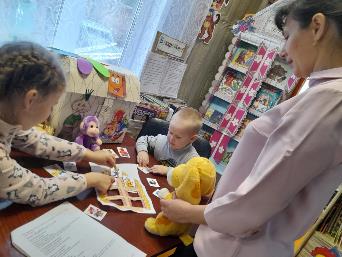 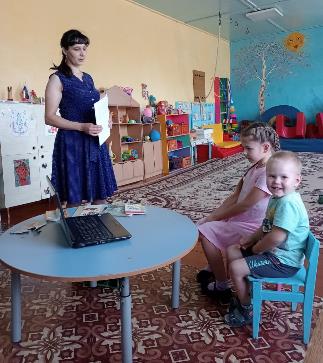 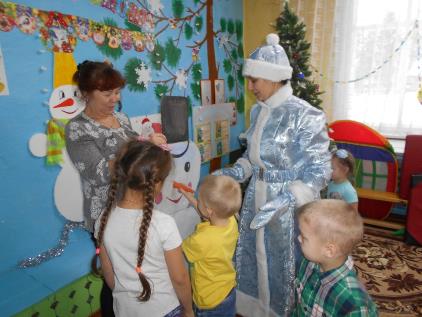 Также идет активное сотрудничество с Домом Досуга. Дошкольники ежегодно выступают на митинге, посвященном празднованию Дня Победы, возлагают цветы к памятнику защитникам Родины. Также принимают участие, в концертах ко Дню Матери и Международному женскому дню, Дню пожилого человека. Очень интересно проходят совместные обрядовые праздники: «Рождество», «Крещение», «Проводы зимы», «Масленица», «Пасха», где дети узнают о сохранившихся народных традициях, обычаях, обрядах, ритуалах, в общественной и семейной жизни. Духовное единение, забота о младших и уважение к людям старшего поколения способствуют активному формированию у детей социальных качеств, социального поведения и социальной адаптации в окружающей среде. Эти мероприятия приобщают дошкольников к духовному, культурному и историческому наследию народов России. Дом Досуга постоянно приглашает коллектив педагогов и воспитанников принять участие в конкурсах, праздничных программах. Наши коллективные мероприятия становятся событиями не только для детей и педагогов, но и для родителей, а очень часто и для жителей окружающего социума. Массовые праздники сближают, объединяют людей. Сказочные постановки, спектакли, игровые программы приобщают детей к театральному искусству. Мероприятия, проводимые сотрудником Дома досуга, очень любят наши воспитанники и часто играют в них сами. Осуществляя преемственность, поддерживаем связь со школой. Для детей проводятся экскурсии в школу. Также проводятся совместные праздники.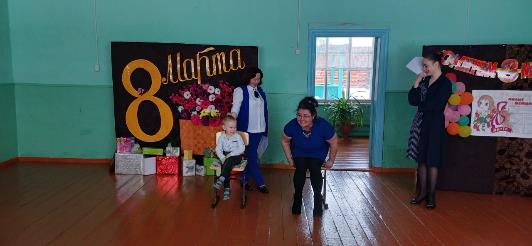 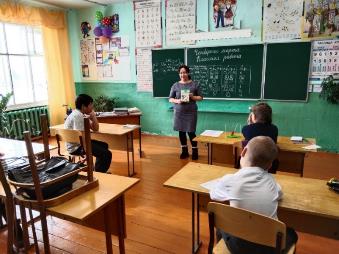 Ученики школы совместно с классными руководителями ежегодно проводят акцию «Аукцион добрых дел» в дошкольной группе.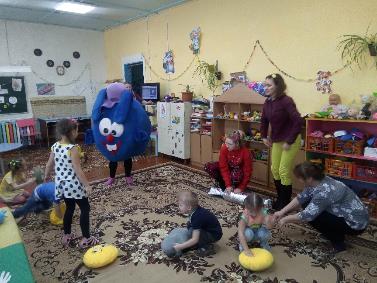 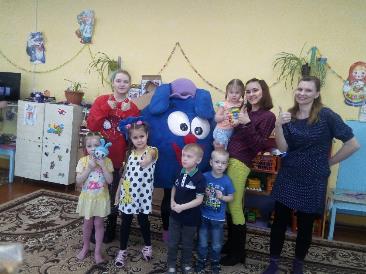 Особое внимание в образовательном процессе уделяем региональному компоненту - знакомству детей с родным краем, с традициями, промыслами. Для организации эффективной работы организовали сотрудничество со школьным музеем. Воспитанники дошкольной группы посещают кружок «Мой край родной», организованный на базе школы ЦДО Катангского района.В заключение хотелось бы отметить, что опыт работы нашей дошкольной группы по взаимодействию с учреждениями делает образовательный процесс более эффективным, открытым, полным и интересным.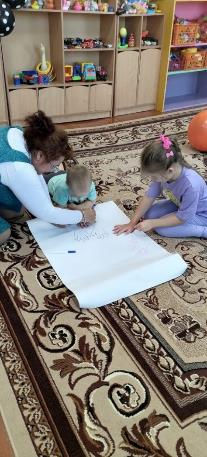 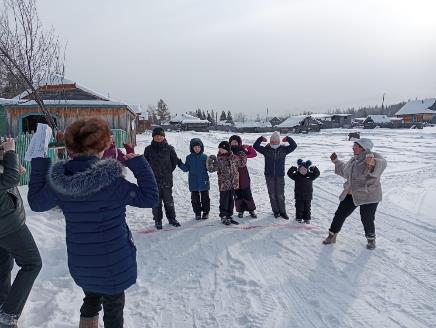 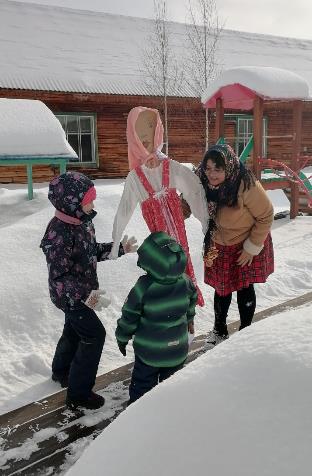 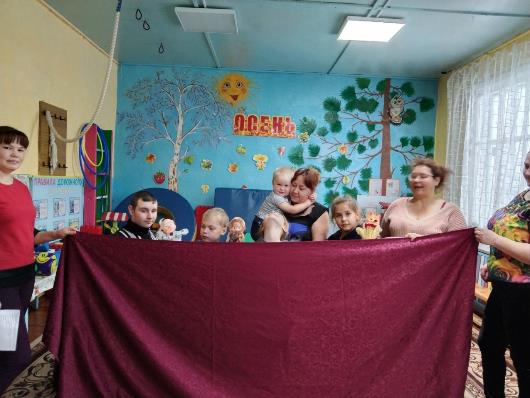 